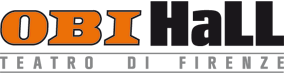 GenFebMarAprMagGiuLugAgoSetOttNovDicFESTA DEMOCRATICA 2013 